CURRICULUM VITAEName 				Javeed 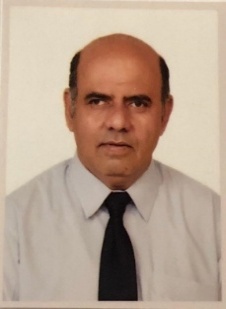 Date of Birth 			November  22, 1963Marital Status	    	            Married Gender 			Male Nationality 			Indian E-mail				javeed.381702@2freemail.com Educational QualificationB.Com.   (Commerce Graduate)  in the year 1987 from Bombay University, Bombay.Work ExperienceOperations & Payment Processing Dept. (Back Office)     Redha Al Ansari Exchange L.L.C. Dubai, U.A.E  (From 19th March 2002 until 25th March 2018)Managing daily Operational activities serving as Incharge in Operations &  Payment Processing Dept.of  the company since last 16 years	Rates to Branches:Fixing cost rates in dirham for selling Telex Transfers.         In currencies like  INR, LKR, PKR, BDT  &  NPR  after Reuter’s current         rates sent to us from the Head Office.  And informing all the branches         accordingly & controlling branches in case of  change of rates.      Vostro Deals:  Preparing position daily basis for purchasing Indian Rupees with the                           treasury offices of Indian Banks and arranging sufficient balance of                            fundings into  to  our INR A/C Maintaining daily basis bank positions reports with the supplementary books.Printing Payment Instruction List (allocation reports) of all the banks. (frequently till the  last cut-off of the day).Preparing deposit instruction for DDA A/C with Emirates Bank Int’l, Dubai,  against D.D. Sales of Indian Banks  Preparing funding positions for all the banks after the cutout time & accordingly next day funding instructions are sent to the concerned banks. Attending customer’s queries & making follow-ups with the banks thru E-mail. Provides status to branches after duly replied by the banksInterviewing candidates for recruitment. Meeting with the delegates of the Foreign Banks, discussing issues related to customers grievances, queries & further developments of our business with them. Settling First Flight & OCS courier bills at the end of every month. Co-ordinating with sub-ordinates for getting done other operational activities smoothly. (Amendments, Inquiries, circulars via E-mail & rates to branches, also guiding staff about new bank's 'Rupee Drawing Arrangements’Cont’d  Javed’s C.V.Day to day, upon receiving new directives from the Central Bank of India (R.B.I.)  if related to my dept. such circulars usually sent to branches  by myself  for their information & strict compliances. Correspondences & Teleconversation with Foreign Banks are done by myself on important issues. Familiar with Telex machine CTC-4000  &  5000  ( used by us before 5 years now using                                                                                        E-mail correspondences) World Link Exchange Co., LLC,   Dubai, U.A.E.          (1998  -  2001)Payment Processing Dept      Processing & Transmitting Outwards Telegraphic  Transfers in US Dollars, Sterling pounds, Euro  &  Japanese Yen  through "Electronic Funds Transfer" system of       ' Bank of America, N.Y.' &  ' Habib American Bank, N.Y.' Prior to installation of EFT system from BOA, London, funds transfer’s instructions were sent to Natwest Bank, London, via Telex messages and I was trained by my superiors to handle such responsibilities.       Reconciliation of outwards transactions in correspondence with "Activity Reports ".      Correspondences & Teleconversation with Foreign Banks. The Memon Co-Operative Bank Ltd, Mumbai                                (1988-1991)  Started with 'Cash Scroll Keeper' & then I was gradually shifted to Clearing dept.,Fixed   deposit dept., Loan dept., Savings accounts ledger keeping, .Savings & Current   supplementary  writings, Balancing of ledgers (monthly),  &  assisting customers in regards  to correspondences to settle dues & claims.     M/s. A.G. Enterprises,   Mumbai                                                     (1996   -   1998)   Worked manual & Computerized Accounts (Tally), Bank reconciliation,   maintaining  ledgers and journals, maintaining cash book, keeping records of    payable  &   receivables, petty cash handling, preparing salaries for the staff,   Trial balance/Balance Sheet & Profit & loss statement of accounts in    co-ordination with the Chartered Accountant of the company   Proficient with Windows Applications. (MS Word, Excel, Power Point, Email &  Internet).    Knowing typing with 40 w.p.m.    Languages Known : Fluent in English, Hindi, & Urdu speaking.  Can speak in Arabic  also.